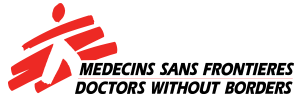 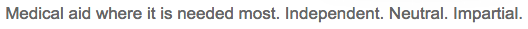 MSF’s actions are guided by medical ethics and the principles of independence and impartiality.About Doctors Without Borders – How We Work – Types of Project, Starting a new Project, Finish a Project (Systems)http://www.doctorswithoutborders.org/our-work/how-we-workImpact – How does this NGO affect peoples lives? (Connections)http://www.doctorswithoutborders.org/our-work/impactHumanitarian Issues – What kind of projects do they support? (Connections)http://www.doctorswithoutborders.org/humanitarian-issuesFAQ’s – Systems of how they operatehttp://www.doctorswithoutborders.org/about-us/faqRecent News – Up to date news in impacted areashttp://www.doctorswithoutborders.org/news-stories/field-newsMedia – Pictures showcasing their work and the impacted areashttp://www.doctorswithoutborders.org/news-stories/slideshows